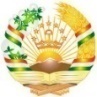 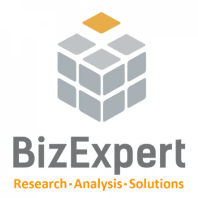 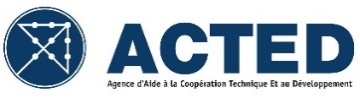 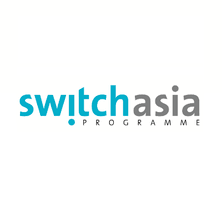 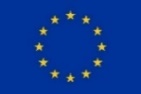 ПРОГРАММАКруглый стол «Дорожная карта для достижения целей изменений, совершенствования политик, направленных на рост выработки и потребления энергии на основе ВИЭ, широкого внедрения Э/Э в сектор туризма на основе сообществ» Проект Программы Европейского Союза SWITCH Asia II «Содействие росту энергоэффективности и производству возобновляемой энергии в секторе туризма на основе сообществ в Центральной Азии»Дата проведения: 29 июля 2022 годаМИНИСТЕРСТВО ЭНЕРГЕТИКИИ ВОДНЫХ РЕСУРСОВРЕСПУБЛИКИ ТАДЖИКИСТАНКОМИТЕТ ПО РАЗВИТИЮ ТУРИЗМАПРИ ПРАВИТЕЛЬСТВЕРЕСПУБЛИКИ ТАДЖИКИСТАНИСПОЛНИТЕЛЬНЫЙ ОРГАН ГОСУДАРСТВЕННОЙ ВЛАСТИ СОГДИЙСКОЙ ОБЛАСТИДо 11.00Заезд и регистрация участников Круглого стола11.00 – 11.15Открытие: - модератор: г-жа Мусаева Рафика, к.т.н., председатель АЭТ, национальный консультант проекта (утверждение программы и порядка ведения круглого стола)Приветственное слово: - г-н Изатуллозода Фарухруз, начальник Управления развития туризма Комитета по развитию туризма при Правительстве РТ- г-н Рахимов Абдумаджид, заведующий отделом развития туризма ИОГВ Согдийской областиСессия I :              О задачах, проблемах и инициативах заинтересованных сторонСессия I :              О задачах, проблемах и инициативах заинтересованных сторон11.15 – 11.30Презентация «Роль экотуризма в развитии зеленого туризма в Таджикистане» - г-н Изатуллозода Фарухруз, начальник Управления развития туризма Комитета по развитию туризма при Правительстве РТ11.30 – 11:45Презентация «Туристические возможности Согдийской области: потенциал и развитие» - г-н Юсупов Джамшед, директор ОО «Ассоциация развития туризма Зарафшон»11.45 – 12.00Презентация «Устойчивая энергия для туризма» - Норов Зафар, страновой проектный офицер АКТЕД в Таджикистане12.00 – 13:00ОбедСессия II:            Дорожная карта для достижения целей изменений, совершенствования политик,                            направленных на рост выработки и потребления энергии на основе ВИЭ,                            широкого внедрения Э/Э в сектор туризма на основе сообществ» Сессия II:            Дорожная карта для достижения целей изменений, совершенствования политик,                            направленных на рост выработки и потребления энергии на основе ВИЭ,                            широкого внедрения Э/Э в сектор туризма на основе сообществ» 13:00 – 13:20Презентация «Обзор реализации этапов проекта, методология и подходы по разработке Дорожной карты» - г-жа Мусаева Рафика, к.т.н., национальный консультант проекта, председатель Ассоциации энергетиков Таджикистана13:20 – 14:00Презентация «Дорожная карта по достижению целей изменений, совершенствования политик, направленных на рост выработки и потребления энергии на основе ВИЭ, широкого внедрения Э/Э в сектор туризма на уровне сообществ (в формате Белой книги)» - г-жа Рабиева Галия, г-н Усманов Собирджон, национальные эксперты проекта14:00 – 14.30Вопросы, обсуждение, подведение итогов